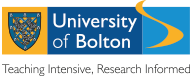 Alumni Loyalty Discount 2022/23I would like to apply for the above fee waiver (£2000 for home UoB students or £1000 for International UoB students) Name:  ………………………………………………………………………………….Student Number:………………………………………………………………………..	Course of study: MA MSc M Ed LLM (please circle your course)* 				*Please refer to the terms and conditions overleafAddress: ..................................................................................................................................................................................................................................................................................................................................................................................................Telephone number:  ……………………………………………………………………University E-mail:  ………………………………………………………………………Student Signature:  …………………………………………………………………….Date:…………………………………Please return to:						Alumni Loyalty DiscountStudent CentreChancellor’s MallUniversity of BoltonDeane RoadBolton BL3 5ABTel: 01204 903499Email: studentfunding@bolton.ac.ukor hand in to the Student Centre at the above addressFor more information on the University of Bolton Alumni Association please visit:https://www.bolton.ac.uk/connect/alumni/Amount£2000 (home UoB students) or £1,000 (International UoB students) will be paid as a tuition fee waiver awarded over the anticipated duration of the course for full-time and part-time students.  Eligibility for the Alumni Loyalty DiscountIn order to apply you will need to demonstrate that: You have successfully completed an undergraduate H.E. course of study or PGCE/PGDE/PDE/Cert Ed at University of Bolton. There is no restriction on how long ago you completed the qualifying course.You must be studying a full-time or part-time Taught Masters MA or MSc course at the University of Bolton. ITT Teacher Training courses are not eligible courses for the Alumni Loyalty Discount as students on these courses are eligible to apply for undergraduate funding from the Student Loans Company. Please note the award will be paid for full 180 credit Masters courses only, not partial Masters courses or any other type of course.You must not be in receipt of any other scholarship or award from the university.You must not be in receipt of any other kind of sponsorship towards your tuition fees for example from an employer.The course of study must have commenced in September 2022 or January 2023. Retrospective applications from students who have commenced in previous academic years will not be accepted.Notification of Award  You will be notified whether your application has been successful or not via your university email address. The invoicing department will receive confirmation from the Student Funding team that you are eligible and will adjust your invoice accordingly.If you defer entry onto your course of study you will need to re-apply for the Alumni Loyalty Discount before commencement of your studies.If you are not awarded a fee waiver the university has a Student Funding advice team who can advise you on possible alternative sources of funding for postgraduate study:Mr Jonathan Stackhouse: telephone 01204 903497 or Mrs Carol Gray: telephone 01204 903499 or email: studentfunding@bolton.ac.uk For further information regarding sources of funding for postgraduate study please visit: http://www.bolton.ac.uk/Postgraduate/Finance/Home.aspx Terms and conditionsAwards will not be paid to students undertaking industrial or work experience on a full time "sandwich" basis. Students studying abroad also will not be eligible to receive this award.  Students who transfer from B Eng to M Eng will not be eligible to receive the Alumni Loyalty Discount.The Alumni Loyalty Discount shall not be awarded to full or part-time students studying PhD or MPhil courses.The Alumni Loyalty Discount shall not be awarded for Research courses or Top-Up Courses. ٭Please note the deadline for applications for courses commencing September 2022 is 30 October 2022. ٭Please note the deadline for applications for courses commencing January 2023 is 26 February 2023. *The Alumni Loyalty Discount will be paid for first Masters courses only, not second or subsequent courses.*Payments will be terminated if the student withdraws, transfers to another institution, fails their programme of study, or interrupts or suspends their studies. *Payments are subject to continuing and satisfactory attendance on the course.*All scholarships are awarded at the discretion of the university. Student Services version 11 September 2022  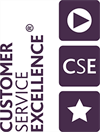 